　✿ ママナビ講座 ✿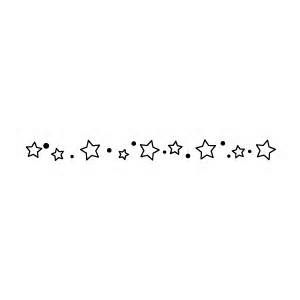 生長の家　白鳩会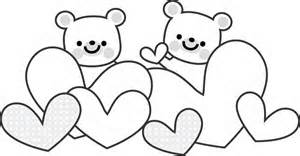 　　≪今月のテーマ≫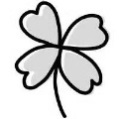 子どもの伸びる力を信じて♪　　教え込むのではなく、伸ばす教育 !　　コトバの大切さやしつけについて‥ｅｔｃ　　毎月違ったテーマでお話が聞けます。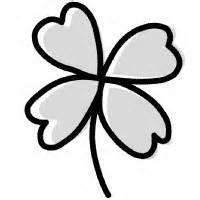 是非、ご参加下さい。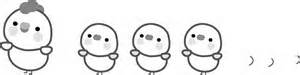 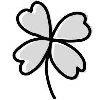 　✿ ママナビ講座 ✿生長の家　白鳩会　　≪今月のテーマ≫子どもの伸びる力を信じて♪　　教え込むのではなく、伸ばす教育 !　　コトバの大切さやしつけについて‥ｅｔｃ　　毎月違ったテーマでお話が聞けます。是非、ご参加下さい。